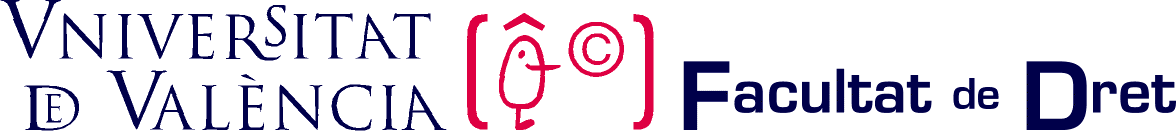 OFICINA DE RELACIONS INTERNACIONALS SÓCRATES-ERASMUSCOORDINADORES Y COORDINADORAS DE MOVILIDAD FACULTAD DE DERECHO, U.V.Vicedecana de Relaciones Internacionales:Profª Dra. Carmen Azcárraga Monzonís (carmen.azcarraga@uv.es) Tutorías: Jueves 10:00-12:00 hs.Despacho 3 A11..Coordinadores y coordinadoras:ERASMUS Derecho (Universidades de Francia, Italia, Bélgica, Luxemburgo y Suiza):Profª. Dra. Mónica Martínez López-Sáez (mobdret3@uv.es) Tutorías: Jueves 9:30-12:30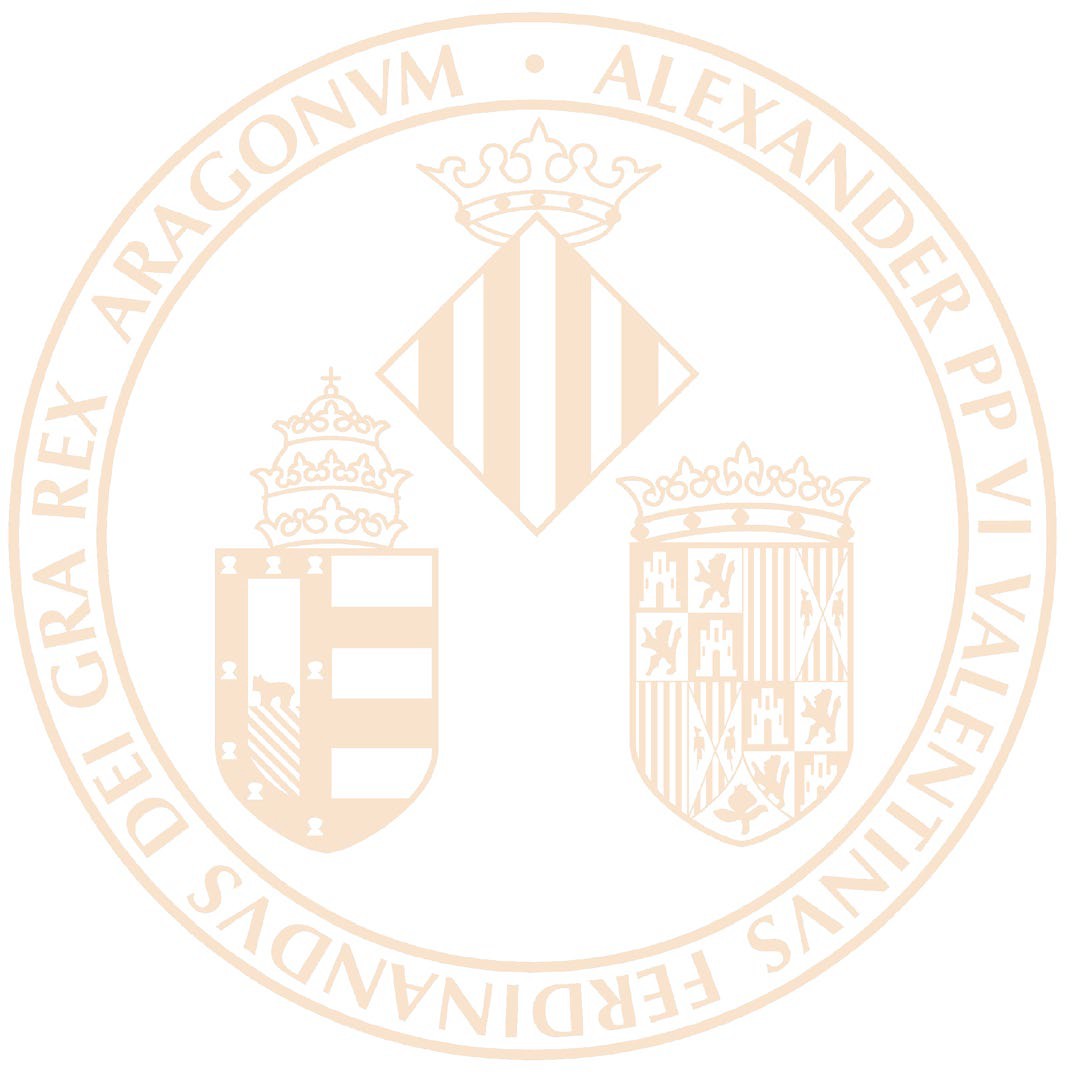 Despacho 1C09ERASMUS y PI Derecho (Resto de Universidades):Profª Dra. Ester Machancoses García (mobdret1@uv.es) Tutorías: Martes 12:00-14:00 hs.Oficina Erasmus (E02) o Despacho 2 B08..ERASMUS, PI y SICUE Ciencias Políticas, Derecho+Ciencias Políticas:Profª Dra. Clara Portela Sais (mobccppap@uv.es) Tutorías: Miércoles 11:00-14:00 hs. Despacho: 1 C10ERASMUS, PI y SICUE Criminología y Derecho+Criminologia:Profª Dra. Asunción Colás Turégano (mobcrimi@uv.es) Tutorías: Jueves 9:30 -11:00Despacho 4 B08..ERASMUS, PI y SICUE ADE/Derecho y SICUE Derecho:Profª Dra. Ana Isabel Blanco García (mobadedret@uv.es) Tutorias: OnlineCampus Tarongers – Edifici Departamental Occidental – Av. Tarongers s/n. 46071 Erasmus.dret@uv.esTef. +34 96 3828589 – Fax +34 96 3828856